Зарегистрированы изменения в Устав Управлением Министерства юстиции Российской Федерации по Смоленской области 22.02.2023 года государственный регистрационный № RU675071022023001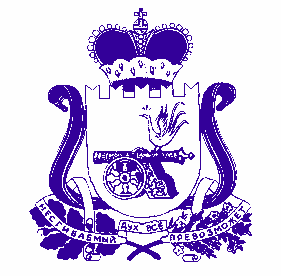 СОВЕТ ДЕПУТАТОВОЗЕРНЕНСКОГО ГОРОДСКОГО ПОСЕЛЕНИЯДУХОВЩИНСКОГО РАЙОНА СМОЛЕНСКОЙ ОБЛАСТИР Е Ш Е Н И Еот 30 января 2023 года                                                                               № 2                                                                                                                                                                                                                                                                                                                                                                                                                                                                                                                                                      О внесении изменений и дополнений в Устав    Озерненского   городского поселения    Духовщинского   районаСмоленской областиВ целях приведения Устава Озерненского городского поселения Духовщинского района Смоленской области в соответствие с положениями Федерального закона от 6 октября 2003 года № 131-ФЗ «Об общих принципах организации местного самоуправления в Российской Федерации», Совет депутатов Озерненского городского поселения Духовщинского района Смоленской области          РЕШИЛ:         1. Внести в Устав Озерненского городского поселения Духовщинского района Смоленской области (в редакции решений Совета депутатов Озерненского городского поселения Духовщинского района Смоленской области от 31.10.2006 № 65, от 28.06.2007 № 32, от 26.11.2007 № 61,                        от 31.03.2008 № 14, от 06.12.2011 № 61, от 20.09.2012 № 44, от 24.06.2013 № 30, от 15.05.2014  № 18, от 04.02.2015  № 02, от 27.07.2015 № 38, от 04.04.2016               № 15, от 08.12.2016 № 58, от 16.05.2017  № 13, от 20.12.2017 № 41,                            от 02.11.2018  № 40, от 26.04.2019 № 09, от 24.01.2020 № 2, от 14.10.2020 № 7,  от 28.01.2022 № 2, от 26.08.2022 № 27) следующие изменения и дополнения:1) часть 1 статьи 6 изложить в следующей редакции:«1. Изменение границ городского поселения, преобразование городского поселения осуществляется областным законом в соответствии с требованиями, предусмотренными статьями 11-13 Федерального закона  «Об общих принципах организации местного самоуправления в Российской Федерации».»;2)  часть 1 статьи 7 дополнить пунктами 19.1 и 19.2 следующего содержания:«19.1) принятие решений о создании, об упразднении лесничеств, создаваемых в их составе участковых лесничеств, расположенных на землях населенных пунктов поселения, установлении и изменении их границ, а также осуществление разработки и утверждения лесохозяйственных регламентов лесничеств, расположенных на землях населенных пунктов городского поселения; 19.2) осуществление мероприятий по лесоустройству в отношении лесов, расположенных на землях населенных пунктов городского поселения;»;        3)  в статье 35:   а) часть 2 изложить в следующей редакции:« 2. Обнародованию путем опубликования подлежат Устав городского поселения,  решение о внесении изменений  и дополнений в Устав городского поселения, муниципальный правовой акт об установлении, изменении или отмене налогов и сборов, муниципальный правовой акт о местном бюджете на очередной финансовый год, муниципальный правовой акт о внесении изменений в муниципальный правовой акт о местном бюджете на очередной финансовый год, муниципальные нормативные правовые акты, затрагивающие права, свободы и обязанности человека и гражданина, устанавливающие правовой статус организаций, учредителем которых выступает городское поселение, иные муниципальные правовые акты  в случаях, если в самих правовых актах предусмотрено, что они должны быть опубликованы, а также соглашения, заключаемые  между органами местного самоуправления.Глава муниципального образования обязан опубликовать зарегистрированные Устав городского поселения, муниципальный правовой акт о внесении изменений и дополнений в Устав городского поселения в течение семи дней со дня поступления из территориального органа  уполномоченного федерального органа исполнительной власти в сфере регистрации уставов муниципальных образований уведомления о включении сведений об Уставе городского  поселения,  муниципальном правовом акте  о внесении изменений в Устав городского поселения в государственный реестр уставов муниципальных образований субъекта Российской  Федерации, предусмотренного частью 6 статьи 4 Федерального закона от 21 июля  2005 года N 97-ФЗ «О государственной регистрации уставов муниципальных образований».»;   б) дополнить частью 3.1. следующего содержания:«3.1.Муниципальные правовые акты могут быть обнародованы также путем размещения на официальном портале Министерства юстиции Российской Федерации» в информационно-телекоммуникационной сети «Интернет» (http://pravo-minjust.ru, http://право-минюст.рф, регистрация в качестве сетевого издания: Эл № ФС77-72471 от 05.03.2018).».	2. Настоящее решение подлежит официальному опубликованию в муниципальном вестнике «Озерненские вести» после его государственной регистрации в Управлении Министерства юстиции Российской Федерации по Смоленской области и вступает в силу со дня его официального опубликования.Председатель    Совета      депутатов             Глава муниципального образованияОзерненского городского поселения             Озерненского городского поселенияДуховщинского района                                   Духовщинского района Смоленской области                                        Смоленской области                                                                                                            А.Е. Ильющенков                                               Е.А. Виноградова                                             АДМИНИСТРАЦИЯОзерненского городского поселенияДуховщинского района Смоленской областиРАСПОРЯЖЕНИЕот 06.02.2023 года     № 08-Р       О разрешении производства земляных работ        В соответствии с нарядом на производство работ № 79, с «Правилами производства земляных работ на территории муниципального образования Озерненского городского поселения Духовщинского района Смоленской области», утвержденными решением Совета депутатов Озерненского городского поселения Духовщинского района Смоленской области от 08.09.2015 г. № 40:1. Разрешить МУП «Водоканал» производство земляных работ по устранению порыва магистрального водопровода по ул. Ленина д.3/3 в период с 06.02.2023 г. по 15.02.2023г. включительно.          2. При производстве земляных работ обеспечить безопасное движение пешеходов и транспорта, при окончании работ привести участок в надлежащее состояние с восстановлением асфальтированного покрытия. Глава муниципального образования Озерненского городского поселения Духовщинского района Смоленской области                                                                  Е.А. ВиноградоваО наличии свободного земельного участка для предоставления в аренду.Администрация Озерненского городского поселения Духовщинского района Смоленской области информирует население о наличии свободного земельного участка из категории земель населенных пунктов на территории Озерненского городского поселения Духовщинского района Смоленской области для предоставления в аренду в силу положений статьи 39.18 Земельного кодекса Российской Федерации:- площадью 1362 кв. м., расположенного по адресу: Российская Федерация, Смоленская область, Духовщинский район, Озерненское городское поселение, п. Озерный, территория сады п. Озерный, з/у 21/1 с видом разрешенного использования: ведение садоводства.	Заявления о предоставлении земельного участка в аренду от заинтересованных лиц принимаются в течение 30 дней со дня опубликования данного сообщения по адресу: 216239 Смоленская область, Духовщинский район, п. Озерный ул. Кольцевая д. 14. (Администрация Озерненского городского поселения). В случае поступления в указанный срок более одного заявления о предоставлении указанного земельного участка, право на заключение договора аренды будет предоставлено победителю открытых торгов в порядке, предусмотренном законодательством Российской Федерации.